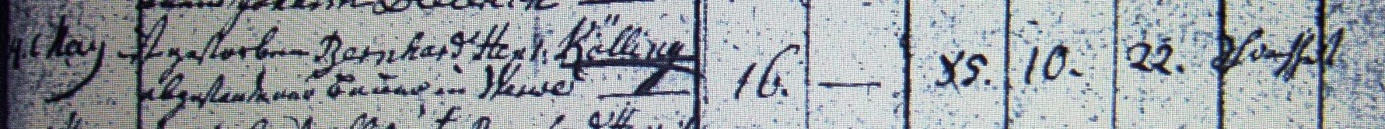 Kirchenbuch Heeren 1799; ARCHION-Bild 45 in „Beerdigungen 1717 - 1819“Abschrift:„24 Maii; ist gestorben Bernhard Henr: Kölling abgestandener Bauer (im Ruhestand lebender…,KJK) in Werve;…; Alter: 85 Jahre 10 Monate 22 Tage; Todesursache: Schwachheit“.